Prezydent Miasta Pruszkowa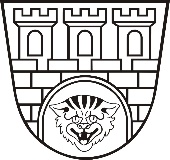 Zarządzenie nr  138/2024Prezydenta Miasta Pruszkowaz dnia  04 lipca 2024 r.w sprawie powołania Komisji Rekrutacyjnej do przeprowadzenia naboru
na wolne stanowisko urzędnicze w  Urzędzie Miasta Pruszkowa.Na podstawie art. 33 ust. 3 w związku z art. 11a ust. 3 ustawy z dnia 8 marca 1990 r.              
o samorządzie gminnym (t.j. Dz. U. z 2024 r. poz. 609 z późn. zm.)  oraz art. 11 ust. 
1 ustawy  z dnia 21 listopada 2008 r. o pracownikach samorządowych (t.j. Dz. U. z 2022,                        poz. 530 z późn. zm.) zarządzam, co następuje:§ 1Powołuję Komisję Rekrutacyjną do przeprowadzenia naboru na wolne stanowisko urzędnicze Podinspektor w Biurze Prezydenta w Urzędzie Miasta Pruszkowa w następującym  składzie:Przewodniczący:	         Michał Landowski                       Zastępca Prezydenta,                                Członkowie:		         Anna Skuza                                   Kierownik,                                                                                                        Biuro Prezydenta,                                                Mariola Przeździecka                  Inspektor,                                                                                                        Wydział Organizacyjny. § 2Komisja przeprowadzi procedurę naboru na stanowisko wymienione w § 1 zgodnie                
z Regulaminem naboru na wolne stanowiska urzędnicze, w tym na kierownicze stanowiska urzędnicze w Urzędzie Miasta Pruszkowa.  § 3  Komisja rozpocznie pracę w dniu  05 lipca 2024 r.§ 4Zarządzenie podlega publikacji w Biuletynie Informacji Publicznej Urzędu Miasta Pruszkowa.§ 5  Zarządzenie wchodzi w życie z dniem podpisania.                                                                                                         Prezydent Miasta Pruszkowa  Piotr Bąk